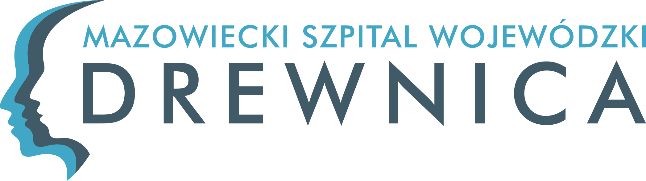 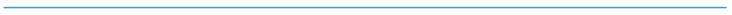 Załącznik nr 8 do SWZZnak sprawy: DZP.26.7.2024………………………..nazwa i adres Wykonawcy………………………..miejscowość, dataWYKAZ OSÓB(zgodnie z wymaganiami opisanymi w Rodz. V ust. 1 pkt 4) ppkt b) SWZ) ............................................................. 	(podpis i pieczęć osoby uprawnionejdo reprezentacji Wykonawcy)Lp.Funkcja w ramach niniejszego zamówieniaImię i nazwiskoWykształcenie Doświadczenie na wymaganym stanowisku (podać w latach)Podstawa dysponowania osobą1.Dietetyk